1967 годЗолотая медальДанилович ВалентинаМицкевич СветланаСавицкая ТамараСеребряная медальЮшкевич ЛюдмилаЮранок Людмила1991 годСеребряная медальЮденко Владимир1992 годЗолотая медальВрублевский Александр1993 годСеребряная медальПавлова Светлана1998 годСеребряная медаль1.    Чурила ВикторияВрублевская АнастасияАлехнович Елена1999 годСеребряная медаль1. Валаханович Николай2000 годЗолотая медаль1.    Семенков Кирилл2001 годЗолотая медаль1.    Чурило НадеждаСеребряная медаль2.    Бохан Алексей2002 годЗолотая медаль1.   Фалитар Дмитрий2.   Валаханович Вера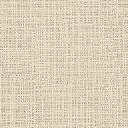 